Znak sprawy: DZP-271-32/20	Kraków, dnia 10 lutego 2020r.Zmiana terminu składania i otwarcia ofertDotyczy: zamówienia publicznego, w trybie przetargu nieograniczonego nt. „Sukcesywna dostawa materiałów medycznych jednorazowego użytku” ogłoszonego w Biuletynie Zamówień Publicznych  Ogłoszenie nr 508416-N-2020 z dnia 2020-02-03r.Samodzielny Publiczny Zakład Opieki Zdrowotnej Uniwersytecka Klinika Stomatologiczna w Krakowie, 
ul. Montelupich 4, 31-155 Kraków, zwany w dalszej części Zamawiającym informuje, że na podstawie art. 38 ust 4  i 12a ustawy Prawo zamówień publicznych (t.j. Dz. U. z 2019, poz. 1843)  zmienia termin składania 
i otwarcia ofert:składania ofert z dnia 12.02.2020 r. do godz. 09:00, na dzień 13.02.2020 r. do godz. 09:00,otwarcia ofert z dnia 12.02.2020 r.  o godz. 10:00, na dzień 13.02.2020 r.  o godz. 10:00.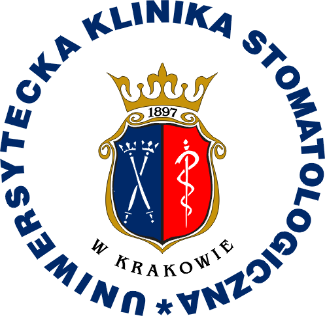 Uniwersytecka Klinika Stomatologicznaw Krakowie31-155 Kraków, ul. Montelupich 4tel. 012 424 54 24                  fax 012 424 54 90